Publicado en Cáceres el 11/07/2016 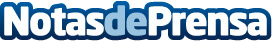 El primer Curso de Música Antigua de Cáceres tendrá lugar del 12 al 16 de septiembreEl plazo de inscripción para participar en esta primera edicióbn del Curso de Música Antigua estará abierto hasta el próximo 5 de septiembreDatos de contacto:Nota de prensa publicada en: https://www.notasdeprensa.es/el-primer-curso-de-musica-antigua-de-caceres Categorias: Música Extremadura Cursos http://www.notasdeprensa.es